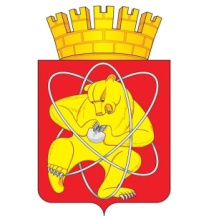 Муниципальное образование «Закрытое административно – территориальное образование  Железногорск Красноярского края»АДМИНИСТРАЦИЯ ЗАТО г. ЖЕЛЕЗНОГОРСКПОСТАНОВЛЕНИЕ      05.10.2016                                                                                                                         № 1641г. ЖелезногорскО внесении изменений в постановление Администрации ЗАТО г. Железногорск от 11.10.2013 № 1599 «Об утверждении Примерного положения об оплате труда работников иных муниципальных бюджетных и казенных учреждений ЗАТО Железногорск»В соответствии со статьями 135, 144 Трудового кодекса Российской Федерации,  статьей 53 Федерального закона от 06.10.2003 № 131-ФЗ «Об общих принципах организации местного самоуправления в Российской Федерации», Уставом ЗАТО Железногорск,ПОСТАНОВЛЯЮ:1. Внести в приложение к постановлению Администрации ЗАТО                  г. Железногорск от  11.10.2013 № 1599 «Об утверждении Примерного положения об оплате труда работников иных муниципальных бюджетных и казенных учреждений ЗАТО Железногорск» следующие изменения:1.1. Пункт 1.1 раздела 1 приложения к постановлению дополнить абзацем следующего содержания:«- Муниципальное бюджетное учреждение “Городское лесное хозяйство”, далее - МБУ “Горлесхоз”.».1.2. Пункт 2.10 раздела 2 приложения к постановлению считать пунктом 2.11 и изложить второй абзац в редакции:«В штатных расписаниях учреждений допускается установление дополнительного наименования к должности через указание на выполняемые функции и (или) специализацию должности.».1.3. Раздел 2 приложения к постановлению дополнить пунктом 2.10 следующего содержания:«2.10. Минимальные размеры ставок заработной платы работников лесного хозяйства, устанавливаются в соответствии с квалификационными уровнями ПКГ, утвержденными приказом Министерства здравоохранения и социального развития Российской Федерации от 08.08.2008 № 390н «Об утверждении профессиональных квалификационных групп должностей работников лесного хозяйства»:».1.4. Таблицу приложения № 4 к приложению к постановлению дополнить строкой следующего содержания:«».1.5. Приложение № 5 к приложению к постановлению дополнить пунктом 12 следующего содержания:«12. МБУ «Горлесхоз»Отнесение учреждения к определенной группе по оплате труда руководителей производится по сумме баллов на основе указанных выше показателей деятельности, в соответствии со следующей таблицей:».1.6. Таблицу приложения № 6 к приложению к постановлению дополнить строкой 12 следующего содержания:«».2. Управлению делами Администрации ЗАТО г. Железногорск                (Е.В. Андросова) довести настоящее постановление до сведения населения через газету «Город и горожане».3. Отделу общественных связей Администрации ЗАТО г. Железногорск (И.С. Пикалова) разместить настоящее постановление на официальном сайте муниципального образования «Закрытое административно-территориальное образование Железногорск Красноярского края» в информационно-телекоммуникационной сети Интернет.4. Контроль над исполнением настоящего постановления возложить на первого заместителя Главы администрации ЗАТО г. Железногорск                    С.Д. Проскурнина.5. Настоящее постановление вступает в силу после его официального опубликования.Глава администрации 		 	                                                           С.Е. ПешковПрофессиональная квалификационная группаМинимальный размер оклада (должностного оклада), ставки заработной платы, руб.должности, отнесенные к ПКГ «Должности работников лесного хозяйства второго уровня»1-й квалификационный уровень28822-й квалификационный уровень30403-й квалификационный уровень31954-й  квалификационный уровень3350должности, отнесенные к ПКГ «Должности работников лесного хозяйства третьего уровня»1-й квалификационный уровень35052-й квалификационный уровень36603-й квалификационный уровень382011МБУ «Горлесхоз»Лесничий, инженер по охране и защите леса, инженер по лесопользованию, мастер лесаПоказателиУсловияКоличество балловОбслуживаемая площадь лесов при проведении работ по охране, защите и воспроизводству лесаЗа каждые100 га1,5Объем древесины, подлежащей рубкам ухода в результате проведения лесохозяйственных мероприятийЗа каждые 100 куб.м общей массы2,5Списочная численность работниковЗа каждого работника2,0Группа по оплате труда руководителейСумма балловIсвыше 500IIот 351 до 500IIIот 201 до 350IVдо 20012МБУ «Горлесхоз»25